Maths Friday – Converting Mass 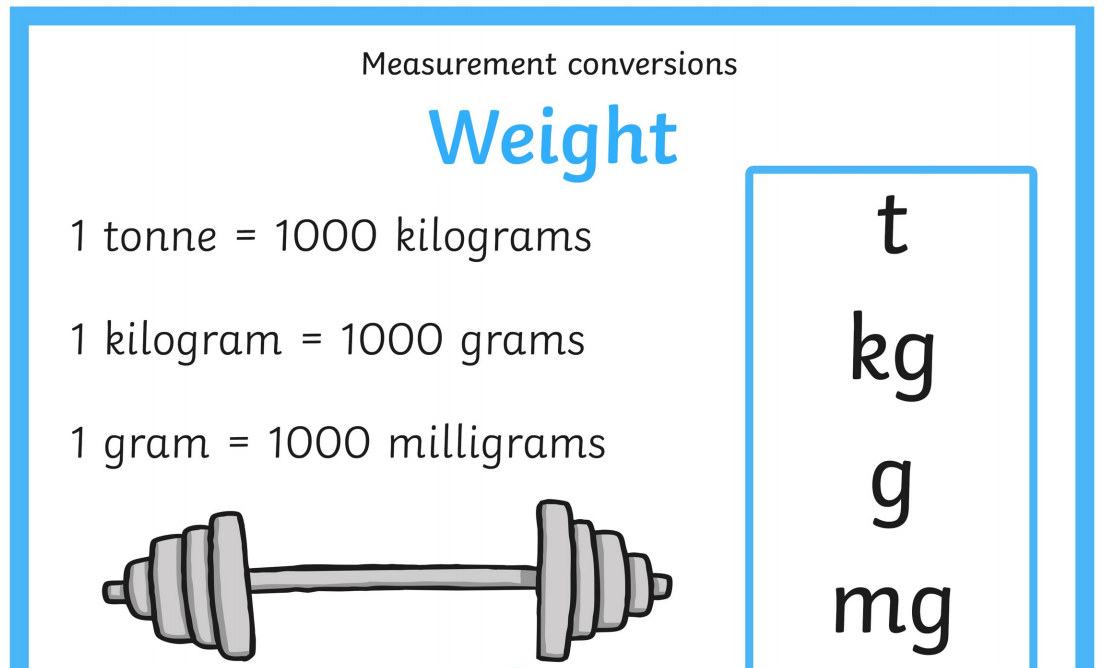 *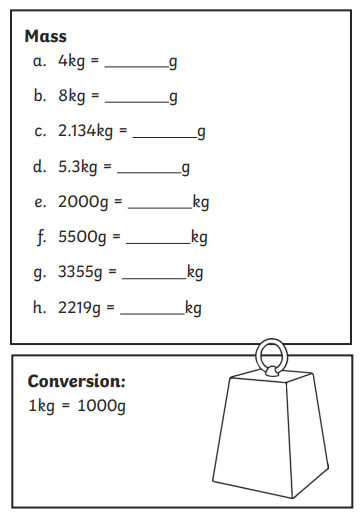 **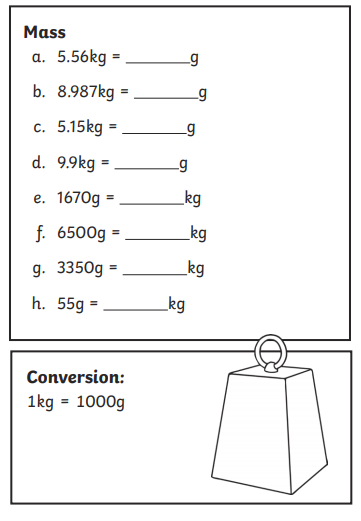 ***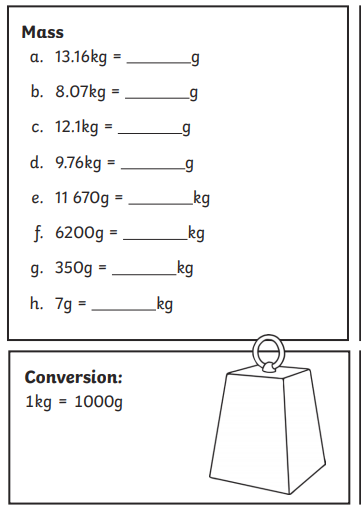 